ПРЕЗИДИУМ ПРАВИТЕЛЬСТВА РЕСПУБЛИКИ ХАКАСИЯПОСТАНОВЛЕНИЕот 9 февраля 2023 г. N 22-пО СОЗДАНИИ КООРДИНАЦИОННОГО СОВЕТА ПО ПРОФЕССИОНАЛЬНОМУОБРАЗОВАНИЮ, ПРОГНОЗИРОВАНИЮ И КООРДИНАЦИИ ПОДГОТОВКИКВАЛИФИЦИРОВАННЫХ РАБОЧИХ КАДРОВ И СПЕЦИАЛИСТОВВ РЕСПУБЛИКЕ ХАКАСИЯВ целях развития профессионального образования в Республике Хакасия, координации деятельности образовательных организаций, реализующих программы среднего профессионального образования, органов государственной власти, работодателей в планировании и организации подготовки квалифицированных кадров в соответствии с потребностью регионального рынка труда Президиум Правительства Республики Хакасия постановляет:1. Создать Координационный совет по профессиональному образованию, прогнозированию и координации подготовки квалифицированных рабочих кадров и специалистов в Республике Хакасия (далее - Координационный совет).2. Утвердить Положение о Координационном совете (приложение 1).3. Утвердить состав Координационного совета (приложение 2).4. Организационное и техническое обеспечение деятельности Координационного совета возложить на Министерство образования и науки Республики Хакасия.Глава Республики Хакасия -Председатель ПравительстваРеспублики ХакасияВ.КОНОВАЛОВПриложение 1Утвержденопостановлением ПрезидиумаПравительства Республики Хакасияот 09.02.2023 N 22-пПОЛОЖЕНИЕО КООРДИНАЦИОННОМ СОВЕТЕ ПО ПРОФЕССИОНАЛЬНОМУОБРАЗОВАНИЮ, ПРОГНОЗИРОВАНИЮ И КООРДИНАЦИИ ПОДГОТОВКИКВАЛИФИЦИРОВАННЫХ РАБОЧИХ КАДРОВ И СПЕЦИАЛИСТОВВ РЕСПУБЛИКЕ ХАКАСИЯ1. Координационный совет по профессиональному образованию, прогнозированию и координации подготовки квалифицированных рабочих кадров и специалистов в Республике Хакасия (далее - Координационный совет) является постоянно действующим совещательным органом, образованным в целях координации деятельности образовательных организаций, реализующих программы среднего профессионального образования (далее - образовательные организации), органов государственной власти Республики Хакасия, работодателей в планировании и организации подготовки квалифицированных кадров в соответствии с потребностью регионального рынка труда.2. В своей деятельности Координационный совет руководствуется Конституцией Российской Федерации, федеральными конституционными законами, федеральными законами, указами и распоряжениями Президента Российской Федерации, постановлениями и распоряжениями Правительства Российской Федерации, законами Республики Хакасия, распоряжениями Главы Республики Хакасия - Председателя Правительства Республики Хакасия, постановлениями Правительства Республики Хакасия и Президиума Правительства Республики Хакасия.3. Основными задачами Координационного совета являются:1) координация действий образовательных организаций, работодателей, общественных организаций и органов управления образованием, службы занятости в планировании и организации подготовки кадров с учетом требований регионального рынка труда;2) разработка предложений по изменению профессионально-квалификационной структуры трудовых ресурсов в соответствии с социально-экономическим развитием Республики Хакасия и отраслевыми прогнозами;3) развитие социального партнерства в подготовке рабочих кадров;4) обеспечение взаимодействия государственных и негосударственных образовательных организаций в работе по подготовке, переподготовке и повышению квалификации рабочих кадров;5) разработка предложений по созданию эффективной системы содействия трудоустройству выпускников профессиональных образовательных организаций;6) разработка предложений по привлечению дополнительных финансовых средств для укрепления материально-технической базы профессиональных образовательных организаций;7) организация разработки и последующего утверждения региональной стратегии кадрового обеспечения, программ, концепций, стратегий, направленных на развитие кадрового потенциала Республики Хакасия;8) оказание содействия в вопросах межведомственного взаимодействия в сфере подготовки кадров;9) организация взаимодействия работодателей, образовательных организаций, общественных организаций, исполнительных органов Республики Хакасия, службы занятости по реализации чемпионатных движений;10) обеспечение взаимодействия работодателей, образовательных организаций, общественных организаций, исполнительных органов Республики Хакасия по популяризации ИТ-специальностей;11) оценка эффективности системы кадрового обеспечения Республики Хакасия, в том числе оценка эффективности вложенных денежных средств из республиканского бюджета Республики Хакасия в систему образования на основании оценки качества подготовки кадров.4. Для реализации возложенных задач Координационный совет имеет право:1) создавать рабочие группы по отдельным направлениям деятельности Координационного совета в целях оперативного рассмотрения текущих вопросов и подготовки материалов к заседаниям Координационного совета, в том числе рабочую группу по подготовке и проведению Регионального чемпионата профессионального мастерства Республики Хакасия и рабочую группу по подготовке и проведению Регионального чемпионата по профессиональному мастерству среди инвалидов и лиц с ограниченными возможностями здоровья;2) запрашивать в установленном порядке от исполнительных органов Республики Хакасия, органов местного самоуправления муниципальных образований Республики Хакасия, организаций информацию и материалы, необходимые для решения вопросов, входящих в компетенцию Координационного совета.5. В состав Координационного совета входят председатель Координационного совета, заместитель председателя Координационного совета, секретарь Координационного совета и члены Координационного совета.Председатель Координационного совета осуществляет непосредственное руководство деятельностью Координационного совета. В отсутствие председателя Координационного совета его обязанности исполняет заместитель председателя Координационного совета.Секретарь Координационного совета осуществляет организационную и техническую работу по подготовке и проведению заседаний Координационного совета, в том числе осуществляет проверку представляемых на рассмотрение Координационного совета документов (сведений), а также оформляет протокол по результатам его заседания.6. Работа Координационного совета осуществляется по планам, утвержденным председателем Координационного совета. Порядок работы Координационного совета по отдельным вопросам определяется его председателем.7. Заседание Координационного совета проводится по мере необходимости, но не реже одного раза в год.Секретарь Координационного совета в течение пяти рабочих дней со дня принятия решения председателем Координационного совета уведомляет членов Координационного совета о заседании.8. Заседание Координационного совета считается правомочным, если на нем присутствует не менее 2/3 его состава.9. Решение Координационного совета принимается простым большинством голосов его членов от числа присутствующих.В случае равенства количества голосов решающим является голос председательствующего на заседании Координационного совета.В случае несогласия с принятым решением Координационного совета член Координационного совета в течение одного рабочего дня со дня заседания Координационного совета вправе изложить в письменном виде свое особое мнение, которое подлежит обязательному приобщению к протоколу заседания Координационного совета.10. Решение Координационного совета оформляется протоколом в день заседания и подписывается председательствующим на заседании Координационного совета и секретарем Координационного совета в течение трех рабочих дней со дня его оформления. Протокол направляется членам Координационного совета в течение трех рабочих дней со дня его подписания.11. Решения Координационного совета могут содержать поручения, обязательные для исполнения членами Координационного совета в соответствии со своими функциями, выполняемыми в Координационном совете, и рекомендации исполнительным органам Республики Хакасия, образовательным организациям.Приложение 2Утвержденпостановлением ПрезидиумаПравительства Республики Хакасияот 09.02.2023 N 22-пСОСТАВКООРДИНАЦИОННОГО СОВЕТА ПО ПРОФЕССИОНАЛЬНОМУОБРАЗОВАНИЮ, ПРОГНОЗИРОВАНИЮ И КООРДИНАЦИИ ПОДГОТОВКИКВАЛИФИЦИРОВАННЫХ РАБОЧИХ КАДРОВ И СПЕЦИАЛИСТОВВ РЕСПУБЛИКЕ ХАКАСИЯ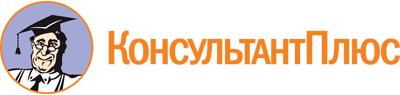 Постановление Президиума Правительства Республики Хакасия от 09.02.2023 N 22-п
(ред. от 26.05.2023)
"О создании Координационного совета по профессиональному образованию, прогнозированию и координации подготовки квалифицированных рабочих кадров и специалистов в Республике Хакасия"
(вместе с "Положением о Координационном совете по профессиональному образованию, прогнозированию и координации подготовки квалифицированных рабочих кадров и специалистов в Республике Хакасия")Документ предоставлен КонсультантПлюс

www.consultant.ru

Дата сохранения: 24.06.2023
 Список изменяющих документов(в ред. Постановления Президиума Правительства Республики Хакасияот 26.05.2023 N 92-п)Список изменяющих документов(в ред. Постановления Президиума Правительства Республики Хакасияот 26.05.2023 N 92-п)ПобызаковМихаил Анатольевичзаместитель Главы Республики Хакасия - Председателя Правительства Республики Хакасия, председатель Координационного совета по профессиональному образованию, прогнозированию и координации подготовки квалифицированных рабочих кадров и специалистов в Республике Хакасия (далее - Координационный совет);БутенкоАнатолий АлексеевичМинистр образования и науки Республики Хакасия, заместитель председателя Координационного совета;ЧерныхЕвгения Юрьевнаначальник отдела профессионального образования Министерства образования и науки Республики Хакасия, секретарь Координационного совета.Члены Координационного совета:Члены Координационного совета:АнаньевскийОлег ВасильевичМинистр здравоохранения Республики Хакасия;БабушкинаЕлена Анатольевнадиректор Хакасского технического института - филиала федерального государственного автономного образовательного учреждения высшего образования "Сибирский федеральный университет" (по согласованию);ВасилиадиДмитрий ПантелеевичМинистр транспорта и дорожного хозяйства Республики Хакасия;КелинВалерий АлександровичМинистр строительства и жилищно-коммунального хозяйства Республики Хакасия;КовтунРоман Викторовичисполняющий обязанности Министра экономического развития Республики Хакасия;КочанСергей ВладимировичМинистр физической культуры и спорта Республики Хакасия;КрасноваТатьяна Григорьевнаректор федерального государственного бюджетного образовательного учреждения высшего образования "Хакасский государственный университет им. Н.Ф. Катанова" (по согласованию);КудашкинВасилий ВладимировичУполномоченный по защите прав предпринимателей в Республике Хакасия;КузьминаЕкатерина Николаевнапредседатель Государственного комитета цифрового развития и связи Республики Хакасия;МатейкоАлександр Юрьевичдиректор Государственного бюджетного профессионального образовательного учреждения Республики Хакасия "Техникум коммунального хозяйства и сервиса";ОкишевВладимир Николаевичисполнительный директор Союза "Строители Хакасии" (по согласованию);ОкольниковаСветлана АнатольевнаМинистр культуры Республики Хакасия;ПоликарповаНаталья Ивановнадиректор Государственного бюджетного профессионального образовательного учреждения Республики Хакасия "Черногорский техникум отраслевых технологий";РаменскаяТатьяна НиколаевнаМинистр труда и социальной защиты Республики Хакасия;СорокинВладимир Александровичпрезидент Союза "Торгово-промышленная палата Республики Хакасия" (по согласованию);ТруфановСергей ИвановичМинистр сельского хозяйства и продовольствия Республики Хакасия;ТугужековИгорь АфанасьевичМинистр финансов Республики Хакасия;ШелухаНиколай Васильевичдиректор Государственного бюджетного профессионального образовательного учреждения Республики Хакасия "Хакасский политехнический колледж".